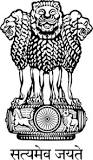 Government of IndiaMinistry of Health & Family Welfare Directorate General of Health ServicesCentral Bureau of Health Intelligence (CBHI)RFP No. Z – 28011/02/2014 – CBHI (Pt. 5)Date: 19th December, 2016REQUEST FOR PROPOSAL (RFP)ForCensus of all Healthcare Establishments in the country and Programme Management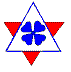 www.dghs.gov.in			www.cbhidghs.nic.in 	E-mail: dircbhi@nic.inCentral Bureau of Health IntelligenceDirectorate General of Health ServicesMinistry of Health and Family Welfare401 & 404 A- Wing, Nirman BhawanMaulana Azad Road, New Delhi – 110108Tel: +91 – 011- 2306 3175